【消防団とは】　消防団は、消防組織法に基づき、各市町村に設置されている消防機関です。消防団員はそれぞれ自分の仕事を持ちながら、地域における消防防災のリーダーとして活動し、住民の安全を守っています。近年は女性の消防団への参加も増加しております。特に一人暮らしの高齢者への防火訪問、応急手当の普及指導などにおいて女性団員が活躍しています。【入団資格】○春日部市内に居住又は勤務する方○年齢満１８歳以上４５歳未満の方　　※男性・女性は問いません【主な待遇】　○身分非常勤特別職の地方公務員になります。　○報酬年額報酬と災害活動等の出場に伴う手当が支給されます。　○公務災害補償消防団活動中に負傷した場合、公務災害補償が受けられます。○退職報償金５年以上勤続した消防団員には、退職時に退職報償金が支給されます。○被服の貸与消防団活動に必要な被服が貸与されます。【消防団の活動について】　○災害時（火災・水害・自然災害等）に消火や救助、避難誘導などの活動を行います。○平常時は、消火訓練や、防火の啓発活動、イベントなどの警備警戒活動、また、応急手当の普及指導などを行います。　○消防特別点検　　毎年１１月、消防活動の万全を期すために、全消防団員の服装等の検査や、車両等の機械器具の点検を行います。　○消防団出初め式　　新春の恒例行事として、消防団員の士気高揚を目的に、部隊訓練、ポンプ車操法や、一斉放水訓練などを実施します。　○教育訓練　　火災防ぎょ、規律訓練やポンプ車の操作訓練などの講習会や研修等があります。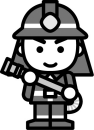 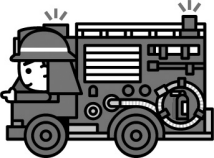 